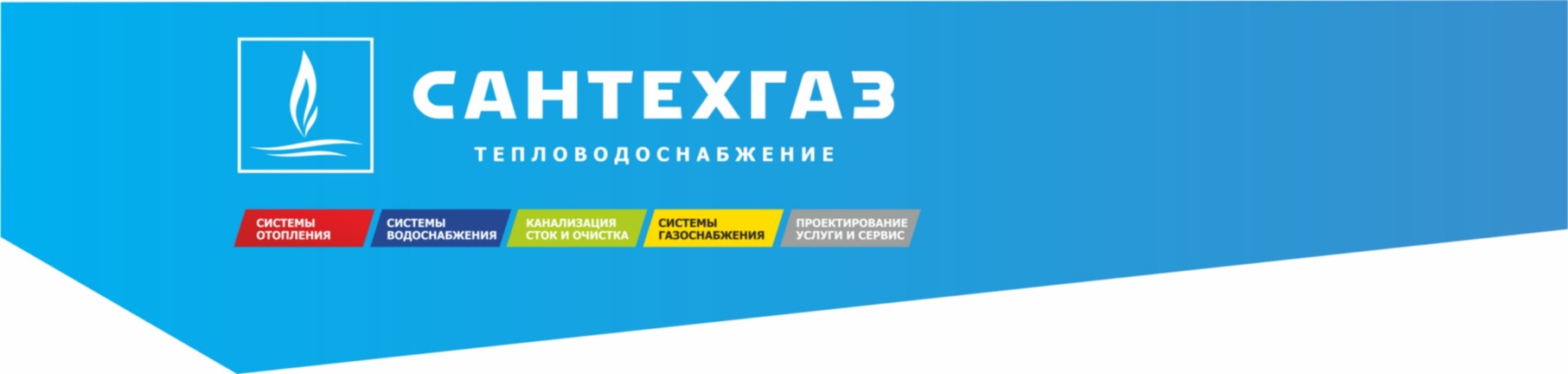      Анкета кандидата На вакансию____________________________________________________________________________Ф.И.О. (полностью) _______________________________________________________________________Дата, место рождения, гражданство _________________________________________________________________________________________________________________________________________________Адрес прописки __________________________________________________________________________Адрес проживания ________________________________________________________________________Телефон (домашний, контактный) ___________________________________________________________Паспорт _____ № _______ выдан ___________________________________________________________Сведения о военной службе ________________________________________________________________№ страх. пенсионного свид-ва ______________________________________________________________ИНН ___________________________________________________________________________________Семейное положение ______________________________________________________________________Ф.И.О. супруга, род занятий _______________________________________________________________ ________________________________________________________________________________________Наличие детей, возраст ____________________________________________________________________ ________________________________________________________________________________________Родители (Ф.И.О. место работы) ____________________________________________________________ ________________________________________________________________________________________Образование Дополнительное образование _______________________________________________________________ ________________________________________________________________________________________Знание иностранных языков, степень владения ________________________________________________Опыт работы с компьютером и оргтехникой: - Текстовые редакторы ____________________________________________________________________- Электронные таблицы ___________________________________________________________________- Бухгалтерские программы ________________________________________________________________- Программирование ______________________________________________________________________- Факс ______________ Ксерокс _______________________ Модем ______________________________Ваша трудовая деятельность (укажите последние три места работы)Общий стаж работы _______________________________________________________________________Кто Вас может рекомендовать с последнего места работы: ______________________________________ ________________________________________________________________________________________Минимальная стартовая з/п на период испытательного срока ___________________________________Минимальная з/п на 1е полугодие устраивающая вас __________________________________________Когда вы можете приступить к работе _______________________________________________________Есть ли у Вас желание улучшать, повышать свой проф. уровень? (если «Да» то в какой области)______  ________________________________________________________________________________________Ваши сильные стороны ___________________________________________________________________ ________________________________________________________________________________________Ваши слабые стороны _____________________________________________________________________ ________________________________________________________________________________________Вы курите? ______________________________________________________________________________Что для Вас является значимым при выборе работы? (Расставьте баллы от 1 до 5, знаком «+» отметьте самое важное условие) Какими качествами вы обладаете для работы в нашей компании?________________________________ ________________________________________________________________________________________________________________________________________________________________________________Согласны ли вы на гибкий график работы? Да __________ Нет ____________ Иногда ______________Согласны Вы на командировки? Местные __________ По краю ___________ Длительные ___________Какой род занятий наиболее предпочтителен? - Работа с документами ________- Общение с людьми ___________- Научные исследования ________- Маркетинг ___________________Укажите цели Вашей профессиональной карьеры _____________________________________________ ________________________________________________________________________________________Водительские права (категория, стаж) _______________________________________________________Наличие личного транспорта (марка, год выпуска, техническое состояние) ________________________ ________________________________________________________________________________________Состояние здоровья:Удовлетворительное __________________ хорошее _______________ отличное ___________________Ограничения ____________________________________________________________________________Инвалидность ___________________________________________________________________________Привлекались ли к уголовной ответственности (если «Да», то укажите статью) ____________________ ________________________________________________________________________________________Дополнительная информация, которая поможет нам при рассмотрении Вашей кандидатуры _________ ________________________________________________________________________________________ Как вы узнали о вакансии? _________________________________________________________________             Подтверждаю подлинность данной информации и даю согласие на проверку моих персональных данных              ___________________                                                                           ________________________________                      (дата)                                                                                                                                                                     (подпись)Годы обученияПолное наименование учебного заведенияФормы обученияСпециальностьПериод работыНаименование и адрес работодателяДолжностные обязанностиЗаработная платаКол-во подчиненных Причина уходаЗарплатаБлизкое расположение к домуСоциальный пакетИнтерес к специальностиВозможность проявить себяУдобный график работы Финансовая стабильность фирмыКарьерный ростДружный коллективДругие причины (указать)